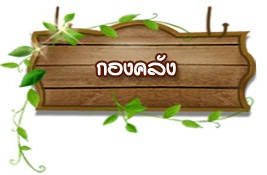 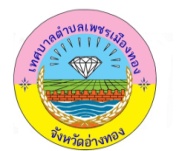 จดหมายข่าว  ฉบับที่  1/2562  ประจำเดือน  ตุลาคม 2561******************************************************************************รายงานผลการจัดเก็บรายได้ภาษี/ค่าธรรมเนียมจัดเก็บรายได้ (บาท)เดือน ตุลาคม 2561จัดเก็บรายได้ทั้งปี (บาท)( 1ตุลาคม 2561 – ปัจจุบัน)ภาษีโรงเรือนและที่ดิน--ภาษีบำรุงท้องที่152.95152.95ภาษีป้าย--อากรฆ่าสัตว์7,5007,500ค่าขยะมูลฝอย67,21067,210รวม74,862.9574,862.95